Amazon Маркетолог (US)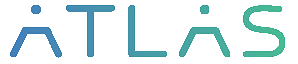 Компания ATLAS является производителем высокотехнологичных мультимедиа и миникомпьютеров и экспертным проводником пользователей в мир технологий.Также компания расширяет свое присутствие и активно развивает бизнес в США по новым товарным группам.Компания ATLAS представляет полное обучение по Amazon, после чего ты будешь владеть уникальными навыками в сфере worldwide и digital marketing.Если ты:Любишь реализовывать новые идеи и доводить их до узнаваемости;Знаешь английский язык;Готов обучаться на английском языке;Хочешь продвигать бренды и товарные группы в США и на Amazon;Любишь путешествовать;Имеешь склонность долго работать за компьютером;Дружишь с таблицами и цифрами;Тебе не больше 27 лет;Интересуешься новинками изобретений;Скрупулёзный и внимательный к деталям;Нацелен на постоянное профессиональное и личностное саморазвитие;Обладаешь личными качествами: эффективный коммуникатор, системность, ответственность, внимательность, умение работать в режиме многозадачности, ориентация на результат;Готов удивлять качеством и скоростью своей работы;Мы ищем именно тебя! Твои основные обязанности:Регулярное обучение digital marketing технологиям (компания предоставляет);Продвижение новых товарных групп;Развитие существующих товарных групп;Разработка конкурентной стратегии;Управление репутацией компании зарубежом.Поиск и переговорвы с зарубежными поставщиками и торговыми площадками;Контроль товарных остатков, анализ;Контент-менеджмент;Анализ бизнеса и конкурентной среды клиентов;Анализ товарных остатков и сроков поставок;Твои преимущества:Работа в области инноваций;Развитие бизнеса в США;Владение уникальными навыками;Реализация профессиональных идей;Регулярный рост заработной платы согласно системы финансовой мотивации;Официальное оформление;Достойная оплата труда;Корпоративное обучение и тренинги;Бесплатные чай, кофе и печенье;Отправь своe резюме на e-mail: atlas@atlas.ltd.ua и получи приглашение на собеседование. Возможно нам нужен именно ты! Действуй прямо сейчас.http://atlas.ltd.ua/ - корпоративный сайтhttp://atlas.plus/about/ - страница About Адрес: Киев, ул. Сурикова, З, корпус 8-Б Контактное лицо: Сергей, тел.050-422-84-02